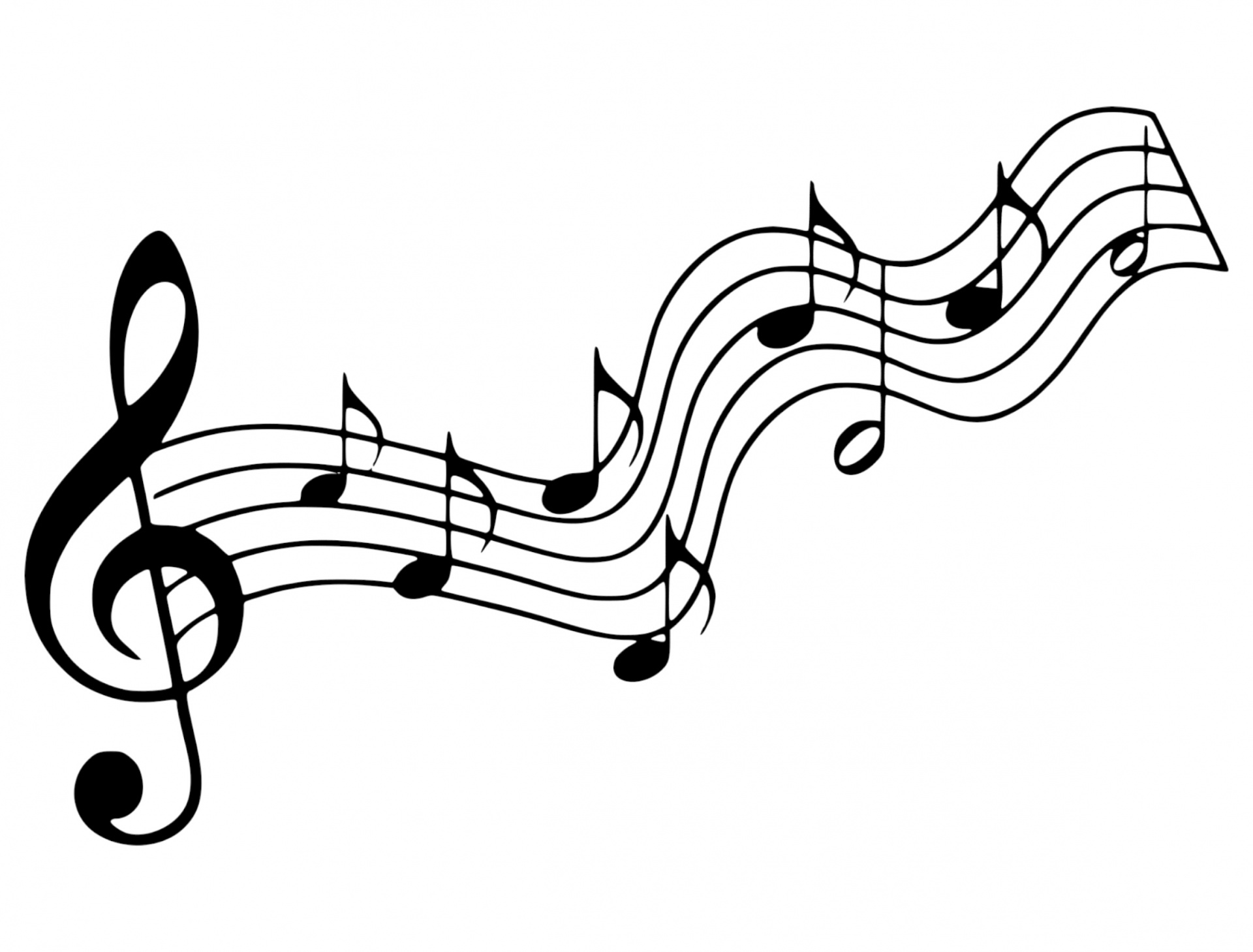 Praise“Spirit of the Living God”	I-31	IversonSpirit of the living God, fall fresh on me.	         Spirit of the living God, fall fresh on me.	         Melt me, mold me, fill me, use me.	         Spirit of the living God, fall fresh on me.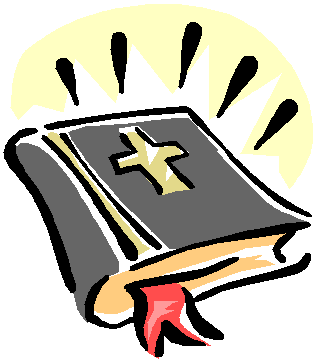 Scripture     Acts 7:55-60        (p. 1561) Faith and Engagement  “I Come with Joy”       No. 507                                       (Blue Hymnal)        Communion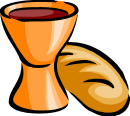 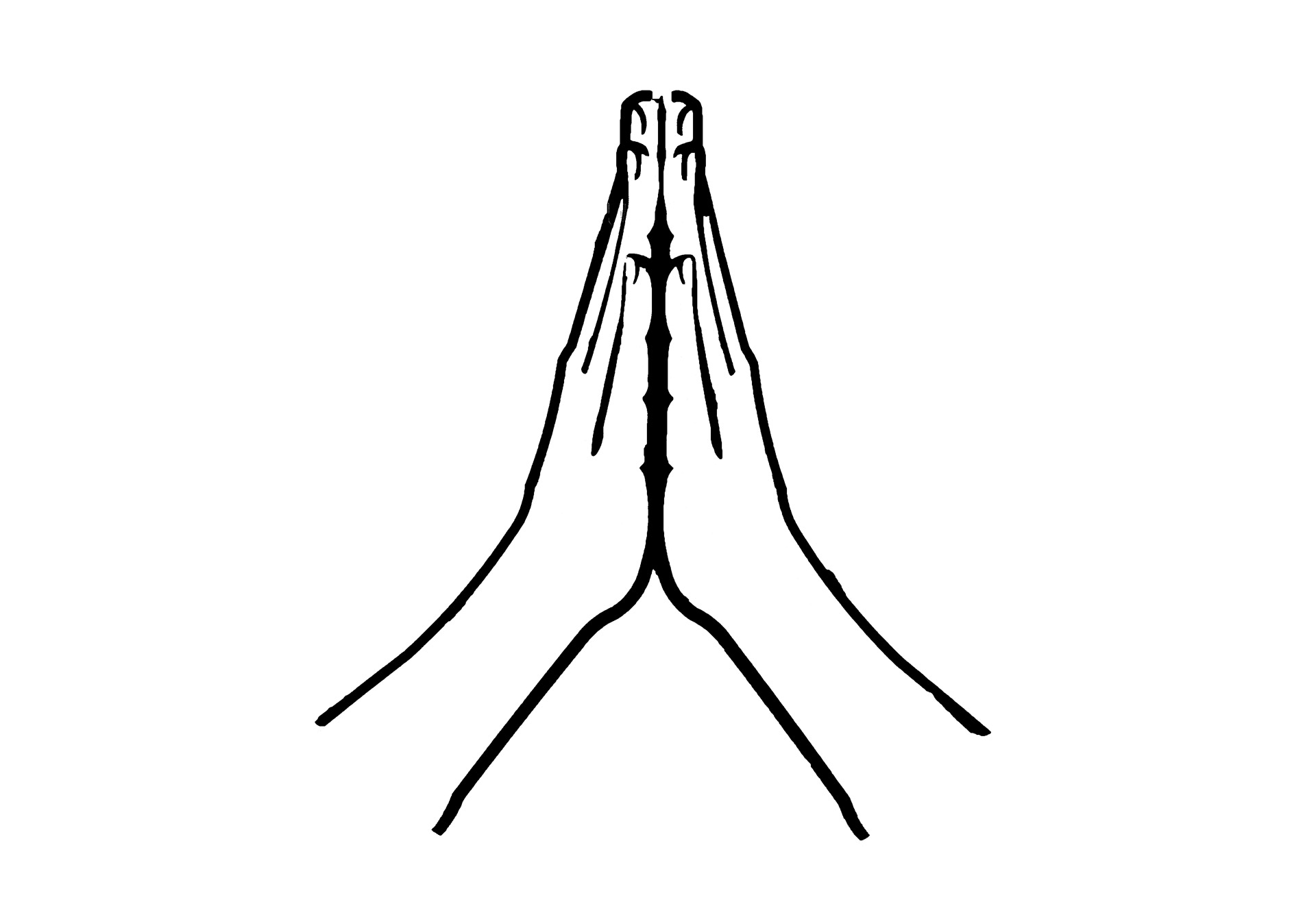 Prayers of the Pastor & the People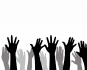 With Praise & Thanksgiving              share briefly names & situations to lift to God in prayer – we know God is more than able to hold all we offer & God knows the details!  Lord in Your mercy…Hear our prayer!Blessing “Halle, Halle, Halle-lujah (X3)                 Hallelujah, Hal-le-lu-jah!”Prayer Concerns:		    Prayer family: Dan and Susan GarrisonPrayer young person: Devin DeckerPrayer theme for young adults: faithAll medical professionals, emergency responders & those serving in hospitals, nursing homes & care facilities Military folks & family - the USA & all those in leadership S-VE School Board members, administrators, teachers & othersNorth Spencer Christian Academy Church FinancesFood CupboardUnited Methodist Church – Halsey Valley         Calendar Monday -- 2PM Session Mtg Monday -- 6PM AA     Wednesday -- 11AM Adult Study  Thursday -- 4PM Kid Craft (adults welcome too) led by Dr. Marina Friday -- 11AM Women's Bible StudySunday -- 10AM Adult Study & 11AM Worship Communion Liturgy:Eat this Bread *Communaute de Taize, adapted by Robert J. Batastini (1984) Eat this bread, drink this cup, Come to me and never be hungry. Eat this bread, drink this cup, Trust in me and you will not thirst. The LORD be with you. And also with you. Lift up your hearts. We lift them to the LORD. Let us give thanks to the LORD our God. It is right to give our thanks and praise! (prayer of thanksgiving & praise -- ending with the LORD's prayer) ...he took bread & after giving thanks to God he broke it & gave it to his disciples saying, 	"Take, eat. This is my body given for you. Do this in remembrance of me." 	And in the same way Jesus took the cup, saying:"This cup is the new covenant sealed in my blood, shed for you for the forgiveness of sins. Whenever you drink it, do this in remembrance of me." All who trust in Jesus Christ as Lord are welcome. As you receive the sacrament of communion consider the grace of what Jesus has done for us all and how much God loves you. After all receive, we pray: God, thank You for accepting us as living members of Your Son & our Savior Jesus Christ. Thank you for feeding us with spiritual food in the Sacrament of his body and blood. Send us into the world in peace, granting us strength and courage to love and serve You with gladness and singleness of heart; through Christ our Lord.3-fold Amen.  (Amen, Amen, Amen!) 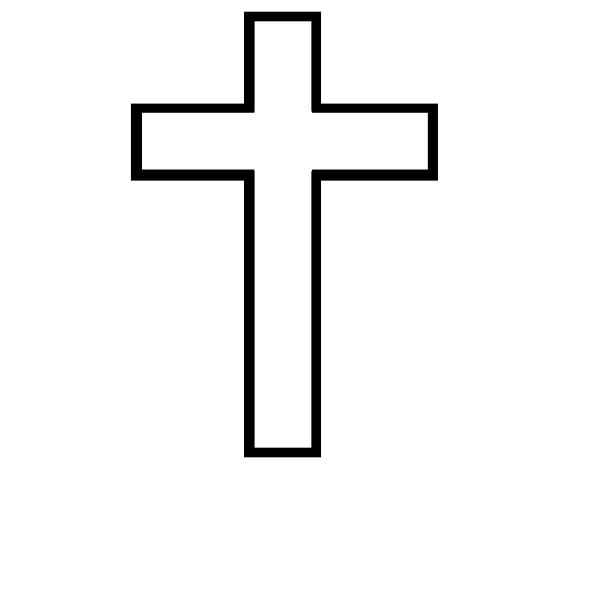 Christ the King FellowshipPresbyterian #loveMay 7, 2023 - 11 AM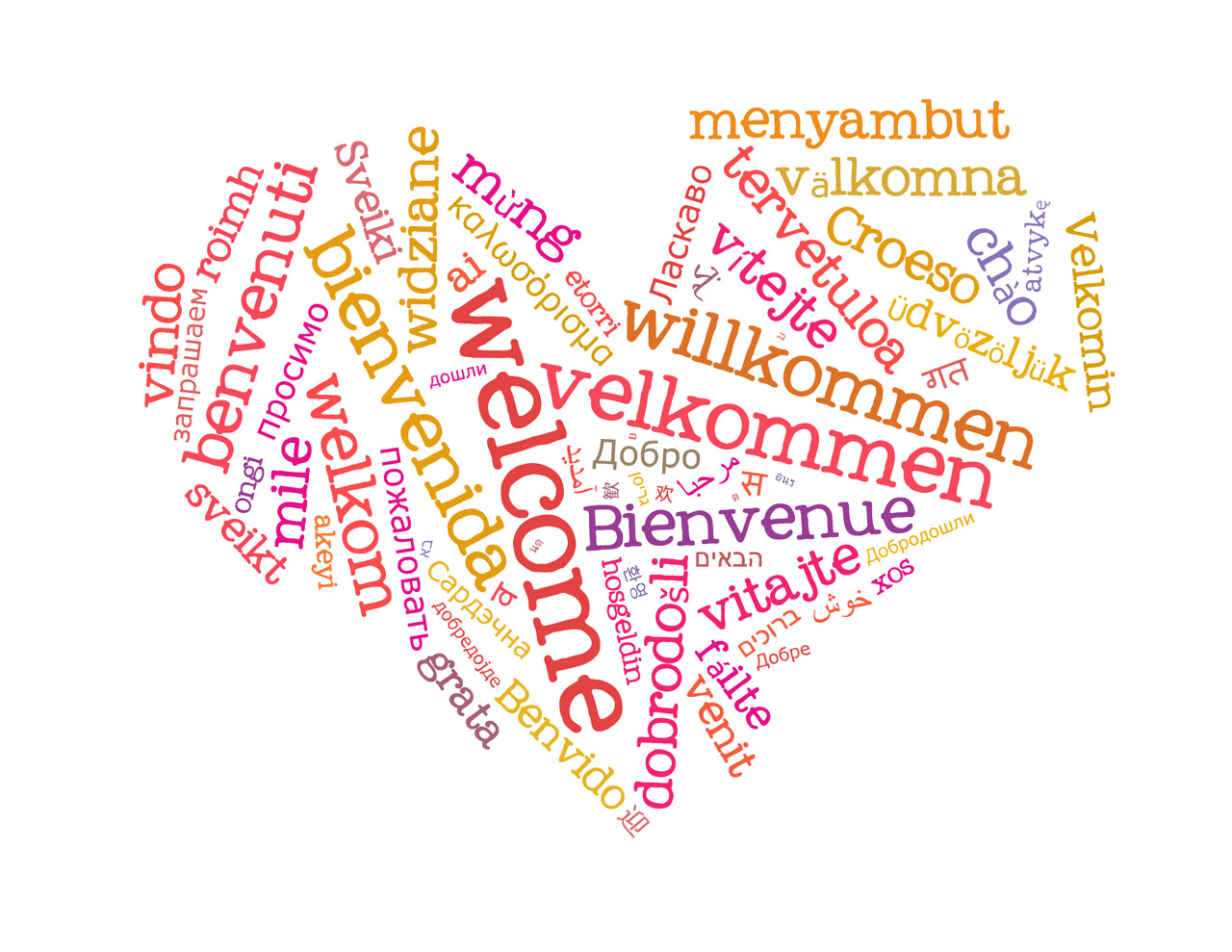 Welcome  Prelude   “” Call to Worship   Christ  is risen!  He is risen                                                   indeed!                     The Doxology ♪ Praise God, from whom all blessings flow; Praise *Him, all creatures here below; Praise *Him above, ye heavenly host; Praise Father, Son, and Holy Ghost.  Amen                                                  (Blue Hymnal No. 592)“ Praise to the Lord”                          No.  3                                                                               (Red Praise)         Confession   Almighty God, in raising Jesus from the grace You shattered the power of sin and death. We confess that we often remain captive to doubt and fear, bound by the ways that lead to death...Forgive us, God of mercy. Help us to trust Your power to change our lives and make us new, that we may know the joy of life abundant given in Jesus Christ, the risen Lord.   [silent prayer & reflection; let the Holy Spirit identify any sin  that needs confessing - offer it to God & let it go]   Assurance of Pardon & Gloria PatriGlory be to the Father, and to the Son, and to the Holy Ghost.  As it was in the beginning, is now, and  ever shall be, world without end.  Amen. Amen                                     (Blue No. 579)